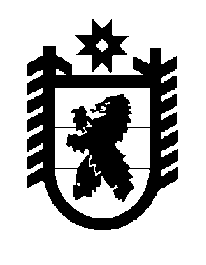 Российская Федерация Республика Карелия    ПРАВИТЕЛЬСТВО РЕСПУБЛИКИ КАРЕЛИЯРАСПОРЯЖЕНИЕ                                 от  1 февраля 2019 года № 72р-Пг. Петрозаводск В целях организации профессионального обучения и дополнительного профессионального образования граждан предпенсионного возраста: 1. Утвердить прилагаемую Региональную программу профессионального обучения и дополнительного профессионального образования граждан предпенсионного возраста на период до 2024 года  (далее – Программа).2. Определить органом исполнительной власти Республики Карелия, уполномоченным на реализацию Программы и на осуществление взаимодействия с Федеральной службой по труду и занятости, Управление труда и занятости Республики Карелия.
           Глава Республики Карелия                                                              А.О. ПарфенчиковУтверждена распоряжением Правительства  Республики Карелия от 1 февраля 2019 года № 72р-ПРегиональная программапрофессионального обучения и дополнительного профессионального образования граждан предпенсионного возраста на период до 2024 годаПаспорт программыОбщая характеристика сферы реализации ПрограммыС учетом повышения пенсионного возраста в Российской Федерации с 1 января 2019 года особое значение приобретает работа с гражданами предпенсионного возраста, направленная на поддержку их занятости, прежде всего в части обеспечения их конкурентоспособности на рынке труда.Участниками мероприятий Региональной программы профессионального обучения и дополнительного профессионального образования граждан предпенсионного возраста на период до 2024 года  (далее – Программа) являются граждане предпенсионного возраста (граждане в течение 5 лет до наступления возраста, дающего право на страховую пенсию по старости, в том числе назначаемую досрочно). В Программе могут принять участие граждане предпенсионного возраста, состоящие в трудовых отношениях, а также ищущие работу граждане, самостоятельно обратившиеся в органы службы занятости населения.Обновление знаний и навыков граждан предпенсионного возраста в связи с увеличением пенсионного возраста необходимо в связи с повышением требований к уровню их квалификации, необходимостью освоения новых способов решения профессиональных задач, которые обусловлены проводимой технической и технологической модернизацией.Обеспечение возможности для граждан предпенсионного возраста приобретения новых навыков и компетенций позволит лицам старшего поколения работать на современном оборудовании, оставаться востребованными на рынке труда и реализовать свой трудовой потенциал в условиях внедрения новых технологий.Реализация указанных мероприятий поможет повысить качество рабочей силы и конкурентоспособность граждан предпенсионного возраста  на рынке труда, а также создаст условия для активного участия в жизни общества.В Республике Карелия в целях выявления потребности в обучении и переобучении жителей региона, находящихся в предпенсионном возрасте, органами службы занятости было организовано взаимодействие с работодателями в определении прогнозной численности к переобучению лиц предпенсионного возраста, а также проведено анкетирование незанятых граждан предпенсионного возраста.Результаты опроса работодателей и незанятых граждан предпенсионного возраста  показали востребованность мероприятий по организации профессионального обучения со стороны граждан указанной категории, что еще раз доказывает его значимую роль в сохранении и поддержании уровня занятости данной категории граждан.Реализация Программы создаст экономические и социальные условия, обеспечивающие недопущение дискриминации граждан предпенсионного возраста в связи с увеличением пенсионного возраста, и будет способствовать продолжению их трудовой деятельности как на прежних, так и на новых рабочих местах в соответствии с профессиональными навыками и физическими возможностями. В результате реализации Программы доля занятых граждан предпенсионного возраста в общей численности граждан предпенсионного возраста, прошедших профессиональное обучение или получивших дополнительное профессиональное образование, к 2024 году составит 
не менее 85,0%.Цель, задачи и целевые показатели эффективности 
и результативности ПрограммыЦелью Программы является содействие занятости граждан предпенсионного возраста.Достижение заявленной цели Программы подразумевает комплексный подход, и, соответственно, возможно только при одновременном решении следующих задач:приобретение или развитие имеющихся у граждан предпенсионного возраста знаний, компетенций и навыков, востребованных на рынке труда;повышение конкурентоспособности и профессиональной мобильности граждан предпенсионного возраста на рынке труда.Целевые показатели эффективности и результативности Программы приведены в приложении 1 к Программе.Сроки и этапы реализации ПрограммыСроки реализации Программы – 2019 – 2024 годы. Этапы реализации Программы не выделяются. Финансовое обеспечение реализации ПрограммыФинансовое обеспечение мероприятий Программы из федерального бюджета будет осуществляться за счет средств, предусмотренных в федеральном бюджете на реализацию соответствующих мероприятий в рамках федерального проекта «Старшее поколение» национального проекта «Демография» и средств бюджета Республики Карелия в рамках объемов финансирования государственной программы Республики Карелия «Содействие занятости населения», утвержденной постановлением Правительства Республики Карелия от 13 декабря 2013 года № 361-П.Перечень программных мероприятий ПрограммыДля достижения цели, решения задач Программы предусматриваются мероприятия по организации профессионального обучения и дополнительного профессионального образования граждан предпенсионного возраста на период до 2024 года. Перечень данных мероприятий приведен в приложении 2 к Программе.Управление реализацией Программы и контроль 
за ходом ее исполненияИсполнение мероприятий, текущее управление, координация, контроль за ходом реализации Программы, в том числе оценка достижения целевых показателей эффективности и результативности, осуществляются ответственным исполнителем Программы.Ответственный исполнитель Программы:организует межведомственное взаимодействие при осуществлении мероприятий Программы;осуществляет на постоянной основе мониторинг реализации Программы, принимает решение о внесении изменений в Программу;проводит оценку эффективности реализации Программы;предоставляет оперативную информацию о реализации Программы;организует размещение в электронном виде информации о ходе и результатах реализации Программы на своем официальном сайте в информационно-телекоммуникационной сети «Интернет»;взаимодействует со средствами массовой информации по вопросам освещения хода реализации мероприятий Программы.В реализации мероприятий Программы в рамках межведомственного взаимодействия могут участвовать профессиональные образовательные организации, работодатели, иные организации в соответствии с компетенцией.Эффективность и результативность реализации ПрограммыОценка степени достижения цели и решения задач Программы определяется путем сопоставления фактически достигнутых значений целевых показателей эффективности и результативности и их плановых значений.Ключевым показателем эффективности реализации Программы является доля сохранивших занятость работников предпенсионного возраста, прошедших профессиональное обучение или получивших дополнительное профессиональное образование, в численности работников предпенсионного возраста, прошедших обучение, в размере не менее 85%.Факторы риска, влияющие на реализацию Программы, и описание мер управления факторами рискаК факторам риска, препятствующим достижению поставленной цели и решению задач Программы, можно отнести:ухудшение экономической ситуации в стране и регионе, что потребует пересмотра ряда мероприятий и показателей, запланированных в Программе;снижение уровня заинтересованности граждан предпенсионного возраста в мероприятии по профессиональному обучению и дополнительному профессиональному образованию.Преодоление влияния факторов риска на реализацию Программы возможно путем:проведения активной информационной и разъяснительной работы среди работников организаций и незанятых граждан предпенсионного возраста;усиление контроля за ходом выполнения мероприятий Программы и совершенствование механизма текущего управления реализацией Программы;своевременная корректировка мероприятий Программы.Приложение 1 к ПрограммеЦелевые показатели эффективности и результативности ПрограммыПриложение 2 к ПрограммеПеречень программных мероприятий Программы______________Ответственный исполнитель программы Управление труда и занятости Республики КарелияСоисполнители программыотсутствуютУчастник программыМинистерство образования Республики КарелияЦель программысодействие занятости граждан предпенсионного возраста Задачи программыприобретение или развитие имеющихся у граждан предпенсионного возраста знаний, компетенций 
и навыков, востребованных на рынке труда;повышение конкурентоспособности и профессиональной мобильности граждан предпенсионного возраста на рынке трудаЦелевые показатели эффективности и результативности программычисленность граждан предпенсионного возраста, прошедших профессиональное обучение или получивших дополнительное профессиональное образование;доля занятых граждан предпенсионного возраста
в общей численности граждан предпенсионного возраста, прошедших профессиональное обучение или получивших дополнительное профессиональное образованиеСроки реализации программы2019 – 2024 годыЭтапы реализации программыне выделяютсяОбъемы и источникифинансирования программыфинансовое обеспечение мероприятий программы осуществляется за счет средств федерального бюджета и средств бюджета Республики Карелия в рамках объемов финансирования государственной программы Республики Карелия «Содействие занятости населения», утвержденной постановлением Правительства Республики Карелия от 13 декабря 2013 года № 361-ПОжидаемые конечные результаты реализации программычисленность граждан предпенсионного возраста, прошедших профессиональное обучение или получивших дополнительное профессиональное образование, составит не менее 1434 человек;доля занятых граждан предпенсионного возраста 
в общей численности граждан предпенсионного возраста, прошедших профессиональное обучение или получивших дополнительное профессиональное образование, составит не менее 85,0%№ п/пНаименование целевого показателя эффективности и результативностиЕдиница измеренияЗначение целевого показателя эффективности и результативностиЗначение целевого показателя эффективности и результативностиЗначение целевого показателя эффективности и результативностиЗначение целевого показателя эффективности и результативностиЗначение целевого показателя эффективности и результативностиЗначение целевого показателя эффективности и результативности№ п/пНаименование целевого показателя эффективности и результативностиЕдиница измерения2019 год2020 год2021 год2022 год2023 год2024 год1.Численность граждан предпенсионного возраста, прошедших профессиональное обучение или получивших дополнительное профессиональное образование (нарастающим итогом)чел.239478717956119514342.Доля занятых граждан предпенсионного возраста
в общей численности граждан предпенсионного возраста, прошедших профессиональное обучение или получивших дополнительное профессиональное образование%858585858585№ п/пМероприятие Срок реализации Ответственные исполнители Ожидаемый результат 12 3 4 5 Оценка численности граждан предпенсионного возраста в Республике Карелия на 2019 годI квартал 2019 годаУправление труда и занятости Республики Карелияподготовлены оценочные данные о численности работников предпенсионного возраста в Республике Карелия на 2019 годОпределение перечней наиболее востребованных профессий на рынке труда Республики Карелия для обучения граждан предпенсионного возраста на 2019 годI квартал 2019 годаУправление труда и занятости Республики Карелиясформированы перечни наиболее востребованных профессий на рынке труда Республики Карелия для обучения граждан предпенсионного возраста на 2019 годФормирование и актуализация банка образовательных программ для обучения граждан предпенсионного возрастаI квартал 2019 года,далее по мере необходимостиУправление труда и занятости Республики Карелиясформирован банк образовательных программ для обучения граждан предпенсионного возрастаРазработка прогноза численности граждан предпенсионного возраста по Республике Карелия на очередной годII квартал 2019 года,далее – ежегодно до 2023 годаУправление труда и занятости Республики Карелияподготовлены и направлены в Министерство труда и социальной защиты Российской Федерации данные о прогнозируемой численности граждан предпенсионного возраста на очередной год12 3 4 5 Актуализация перечней наиболее востребованных профессий на рынке труда Республики Карелия для обучения граждан предпенсионного возраста на очередной годII квартал 2019 года,далее – ежегодно до 2023 годаУправление труда и занятости Республики Карелияактуализированы перечни наиболее востребованных профессий на рынке труда Республики Карелия для обучения граждан предпенсионного возраста на очередной годОрганизация профессиональной ориентации и профилирования граждан предпенсионного возраста по профессиям (навыкам, компетенциям) в целях подбора соответствующей программы профессионального обучения и дополнительного профессионального образования2019 – 2024 годыУправление труда и занятости Республики Карелияорганизовано предоставление услуг по профессиональной ориентации граждан предпен-сионного возраста по профес-сиям (навыкам, компетенциям) в целях подбора соответствующей программы профессионального обучения и дополнительного профессионального образованияОрганизация взаимодействия с работодателями на предмет определения потребности в профессиональных навыках с целью корректировки Программы на очередной годI квартал 2019 года,далее – ежегодно до 2023 годаУправление труда и занятости Республики Карелияпредложения направлены в Министерство труда и социальной защиты Российской ФедерацииПодготовка предложений о корректировке Программы с учетом прогноза потреб-ности граждан предпенсионного возраста в профессиональном обучении и дополнительном профессиональном обра-зовании  (в том числе путем проведения социологических исследований) на очередной финансовый годIII квартал 2019 года,далее – ежегодно до 2023 годаУправление труда и занятости Республики Карелияпредложения направлены в Министерство труда и социальной защиты Российской Федерации12 3 4 5 Мониторинг трудоустройства и закрепляемости на рабочих местах работников предпенсионного возраста, прошедших профессиональное обучение и дополнительное профессиональное образование2019 – 2023 годы ежеквартально, начиная                         с III квартала 2019 годаУправление труда и занятости Республики Карелиясформированы аналитические данные в ежемесячном режимеОрганизация информирования граждан о возможности участия в программах профессионального обучения и дополнительного профессионального образования2019 – 2024 годыУправление труда и занятости Республики Карелияорганизовано информирование граждан о возможностях учас-тия в программах профессио-нального обучения и дополни-тельного профессионального образованияОрганизация информирования работодателей о Программе2019 – 2024 годыУправление труда и занятости Республики Карелияорганизовано информирование работодателей о ПрограммеРеализация программ профессионального обучения и дополнительного профессионального образования граждан предпенсионного возраста с целью актуализации компетенций и обновления профессиональных знаний данной категории граждан, в том числе организация обучения не менее 1434 граждан предпенсионного возраста 2019 – 2024 годыУправление труда и занятости Республики Карелияза период 2019 – 2024 годов в Республике Карелия обучено не менее 1434 граждан предпенсионного возраста 12 3 4 5 Организация региональных чемпионатов профессионального мастерства по стандартам «Ворлдскиллс» для людей старше 50 лет «Навыки мудрых»2020 – 2024 годыУправление труда и занятости Республики Карелия,Министерство образования Республики Карелияпроведены чемпионаты профес-сионального мастерства по стандартам «Ворлдскиллс» для людей старше 50 лет «Навыки мудрых»Организация регионального форума «Наставник» 2019 – 2024 годыУправление труда и занятости Республики Карелия,Министерство образования Республики Карелияпроведен региональный форум «Наставник»